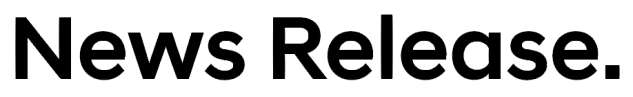 Hyundai i30 N named a ‘game changer’ by industry experts Hyundai i30 N claims another major awardThe i30 N brings impressive performance, reliability and usability to driving enthusiastsBritish car magazine Autocar named Hyundai i30 N a car that sets new standards in the industryMay 16, 2018 – The Hyundai i30 N has been named a ‘game changer’ at the annual Autocar awards, celebrating the finest cars from the last twelve months. This latest accolade is further recognition of Hyundai’s performance credentials, bringing the experiences of motorsport success to the streets.The expert judging panel praised the car’s impressive performance, pure driving enjoyment and competitive pricing. Hyundai’s i30 N was lauded for its all-round ability, especially given its status as the brand’s first entry into the highly competitive segment. “Such has been its impact, that the i30 N is a performance car Autocar now rates more highly than rivals from established marques,” said Mark Tisshaw, Editor of Autocar. “Such impressive performance, intent and usability for a relatively modest outlay – and at the first time of asking – is why the i30 N secures ‘game-changer’ status. It’s a gutsy, engaging and likeable first attempt at a full-fat hot hatch.”Powerful powertrains The i30 N is powered by a 2.0-litre turbocharged engine available with two power outputs: the standard package delivers 250 PS, while the Performance version generates 275 PS. Torque vectoring by braking is standard, while the 275 PS version has an Electronic Limited Slip Differential (e-LSD), larger brake discs, and an active variable exhaust system.“To be recognised as a ‘game changer’ by Autocar, such a pillar in the car industry, is a great achievement,” said Andreas-Christoph Hofmann, Vice President Marketing and Product at Hyundai Motor Europe. “This award tells us we succeeded in our goal for the i30 N – namely, to deliver pure driving fun for our customers in an affordable package. For i30 N to be rated more highly than its established rivals is a real honour for the Hyundai brand.”Class-leading safety features and warrantyThe i30 N benefits from Hyundai’s comprehensive five-year unlimited mileage warranty and roadside assistance package. The car is packed with the latest safety and driving assistance systems from Hyundai’s SmartSense technologies, including Forward Collision-Avoidance Assist, Lane Keeping Assist, and a Driver Attention Warning system to detect fatigued driving.The Autocar ‘game changer’ awards consider cars that have set new standards or defied convention by turning the established order on its head.-Ends-About Hyundai Motor Europe
In 2017, Hyundai Motor achieved registrations of 523,258 vehicles in Europe – an increase of 3.5 per cent compared to 2016, growing stronger than the market. By mid-2018, Hyundai will have replaced 90 per cent of its model line-up to create the youngest car range in Europe. 85 per cent of the vehicles Hyundai sold in the region are models designed, engineered, tested and built in Europe to meet the needs of European customers, served by the company’s extensive European infrastructure. This includes two factories in the Czech Republic and Turkey, which have a combined annual capacity of 600,000 units. Hyundai Motor sells cars in 31 European countries through 2,500 outlets. 
Hyundai Motor offers its unique Five Year Unlimited Mileage Warranty package with all new cars sold in the region, providing customers with a five-year warranty with no mileage limit, five years of roadside assistance and five years of vehicle health checks.More information about Hyundai Motor Europe and its products is available at www.hyundai.news.Follow Hyundai Motor Europe on Twitter @HyundaiEurope and Instagram @hyundainewsContactFlorian Büngener				Beatrice Luini
Corporate & Brand PR Manager		PR Associate
Phone: +49-69-271472-465		Phone: +49-69-271472-466
fbuengener@hyundai-europe.com 		bluini@hyundai-europe.com About Hyundai MotorEstablished in 1967, Hyundai Motor Company is committed to becoming a lifetime partner in automobiles and beyond. The company leads the Hyundai Motor Group, an innovative business structure capable of circulating resources from molten iron to finished cars. Hyundai Motor has eight manufacturing bases and seven design & technical centers worldwide and in 2017 sold 4.5 million vehicles globally. With more than 110,000 employees worldwide, Hyundai Motor continues to enhance its product line-up with localized models and strives to strengthen its leadership in clean technology, starting with the world’s first mass-produced hydrogen-powered vehicle, ix35 Fuel Cell and IONIQ, the world’s first model with three electrified powertrains in a single body type.